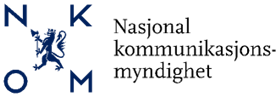 Postboks 93          Telefon:   + 47 22 82 46 00
4791 Lillesand       E-post: firmapost@nkom.no
www.nkom.no       Postboks 93          Telefon:   + 47 22 82 46 00
4791 Lillesand       E-post: firmapost@nkom.no
www.nkom.no       Postboks 93          Telefon:   + 47 22 82 46 00
4791 Lillesand       E-post: firmapost@nkom.no
www.nkom.no       Søknad om midlertidig frekvenstillatelse for video-PMSE, kamerakontroll og radiolinjeSøknad om midlertidig frekvenstillatelse for video-PMSE, kamerakontroll og radiolinjeSøknad om midlertidig frekvenstillatelse for video-PMSE, kamerakontroll og radiolinjeSøknad om midlertidig frekvenstillatelse for video-PMSE, kamerakontroll og radiolinjeSøknad om midlertidig frekvenstillatelse for video-PMSE, kamerakontroll og radiolinjeSøknad om midlertidig frekvenstillatelse for video-PMSE, kamerakontroll og radiolinjeUtfylt skjema nedenfor sendes til firmapost@nkom.no.Utfylt skjema nedenfor sendes til firmapost@nkom.no.Utfylt skjema nedenfor sendes til firmapost@nkom.no.Utfylt skjema nedenfor sendes til firmapost@nkom.no.Utfylt skjema nedenfor sendes til firmapost@nkom.no.Utfylt skjema nedenfor sendes til firmapost@nkom.no.Utfylt skjema nedenfor sendes til firmapost@nkom.no.Utfylt skjema nedenfor sendes til firmapost@nkom.no.Utfylt skjema nedenfor sendes til firmapost@nkom.no.Utfylt skjema nedenfor sendes til firmapost@nkom.no.Utfylt skjema nedenfor sendes til firmapost@nkom.no.Utfylt skjema nedenfor sendes til firmapost@nkom.no.Utfylt skjema nedenfor sendes til firmapost@nkom.no.ARRANGEMENTARRANGEMENTARRANGEMENTARRANGEMENTARRANGEMENTARRANGEMENTARRANGEMENTARRANGEMENTARRANGEMENTARRANGEMENTARRANGEMENTARRANGEMENTArrangementArrangementArrangementArrangementArrangementArrangementDato for arrangementet (fra - til)Dato for arrangementet (fra - til)Dato for arrangementet (fra - til)Dato for arrangementet (fra - til)Område for arrangementet (by / stadion etc.)Område for arrangementet (by / stadion etc.)Område for arrangementet (by / stadion etc.)Område for arrangementet (by / stadion etc.)INFORMASJON OM SØKERENINFORMASJON OM SØKERENINFORMASJON OM SØKERENINFORMASJON OM SØKERENINFORMASJON OM SØKERENINFORMASJON OM SØKERENINFORMASJON OM SØKERENINFORMASJON OM SØKERENINFORMASJON OM SØKERENINFORMASJON OM SØKERENINFORMASJON OM SØKERENINFORMASJON OM SØKERENOrganisasjon / SelskapOrganisasjon / SelskapOrganisasjon / SelskapOrganisasjon / SelskapOrganisasjon / SelskapOrganisasjon / SelskapAdresseAdresseAdresseAdresseAdresseAdresse Land Land Navn på person som representerer søkeren Navn på person som representerer søkeren Navn på person som representerer søkeren Navn på person som representerer søkeren Navn på person som representerer søkeren Navn på person som representerer søkerenTelefonnummerTelefonnummerTelefonnummer E-post E-post E-post E-post E-postKONTAKTPERSON UNDER ARRANGEMENTETKONTAKTPERSON UNDER ARRANGEMENTETKONTAKTPERSON UNDER ARRANGEMENTETKONTAKTPERSON UNDER ARRANGEMENTETKONTAKTPERSON UNDER ARRANGEMENTETKONTAKTPERSON UNDER ARRANGEMENTETKONTAKTPERSON UNDER ARRANGEMENTETKONTAKTPERSON UNDER ARRANGEMENTETKONTAKTPERSON UNDER ARRANGEMENTETKONTAKTPERSON UNDER ARRANGEMENTETKONTAKTPERSON UNDER ARRANGEMENTETKONTAKTPERSON UNDER ARRANGEMENTETNavnNavnNavnNavnNavnNavn Mobilnummer med landkode Mobilnummer med landkode Mobilnummer med landkodeE-postE-postE-postE-postE-postINFORMASJON OM RADIOUTSTYR OG FREKVENSBRUKINFORMASJON OM RADIOUTSTYR OG FREKVENSBRUKINFORMASJON OM RADIOUTSTYR OG FREKVENSBRUKINFORMASJON OM RADIOUTSTYR OG FREKVENSBRUKINFORMASJON OM RADIOUTSTYR OG FREKVENSBRUKINFORMASJON OM RADIOUTSTYR OG FREKVENSBRUKINFORMASJON OM RADIOUTSTYR OG FREKVENSBRUKINFORMASJON OM RADIOUTSTYR OG FREKVENSBRUKINFORMASJON OM RADIOUTSTYR OG FREKVENSBRUKINFORMASJON OM RADIOUTSTYR OG FREKVENSBRUKINFORMASJON OM RADIOUTSTYR OG FREKVENSBRUKINFORMASJON OM RADIOUTSTYR OG FREKVENSBRUKUtstyrsprodusentModellModellKategori*Antall forskjellige kanalerUtstrålt effekt e.i.r.p.[dBm]**RF båndbredde per kanalFrekvensområdet til utstyret sender / mottaker [MHz]sområde til utstyret [MHz]Frekvensområde til utstyret [MHz]Frekvensområdet til utstyret sender / mottaker [MHz]sområde til utstyret [MHz]Frekvensområde til utstyret [MHz]Frekvensområdet til utstyret sender / mottaker [MHz]sområde til utstyret [MHz]Frekvensområde til utstyret [MHz]Frekvensområdet til utstyret sender / mottaker [MHz]sområde til utstyret [MHz]Frekvensområde til utstyret [MHz]Ønskede frekvenser sender / mottaker [MHz]Ønskede frekvenser sender / mottaker [MHz]123456*B – Basestasjon kamerakontroll     *MV – Mobil video-PMSE     *MW – radiolinje     * AB – Luftbåren sender     ** Effekt ut frå utstyr pluss forsterkning i antenne                                                                                                                                                                                                                                                                                                                                                               Rev.  dato: 1.1.2024*B – Basestasjon kamerakontroll     *MV – Mobil video-PMSE     *MW – radiolinje     * AB – Luftbåren sender     ** Effekt ut frå utstyr pluss forsterkning i antenne                                                                                                                                                                                                                                                                                                                                                               Rev.  dato: 1.1.2024*B – Basestasjon kamerakontroll     *MV – Mobil video-PMSE     *MW – radiolinje     * AB – Luftbåren sender     ** Effekt ut frå utstyr pluss forsterkning i antenne                                                                                                                                                                                                                                                                                                                                                               Rev.  dato: 1.1.2024*B – Basestasjon kamerakontroll     *MV – Mobil video-PMSE     *MW – radiolinje     * AB – Luftbåren sender     ** Effekt ut frå utstyr pluss forsterkning i antenne                                                                                                                                                                                                                                                                                                                                                               Rev.  dato: 1.1.2024*B – Basestasjon kamerakontroll     *MV – Mobil video-PMSE     *MW – radiolinje     * AB – Luftbåren sender     ** Effekt ut frå utstyr pluss forsterkning i antenne                                                                                                                                                                                                                                                                                                                                                               Rev.  dato: 1.1.2024*B – Basestasjon kamerakontroll     *MV – Mobil video-PMSE     *MW – radiolinje     * AB – Luftbåren sender     ** Effekt ut frå utstyr pluss forsterkning i antenne                                                                                                                                                                                                                                                                                                                                                               Rev.  dato: 1.1.2024*B – Basestasjon kamerakontroll     *MV – Mobil video-PMSE     *MW – radiolinje     * AB – Luftbåren sender     ** Effekt ut frå utstyr pluss forsterkning i antenne                                                                                                                                                                                                                                                                                                                                                               Rev.  dato: 1.1.2024*B – Basestasjon kamerakontroll     *MV – Mobil video-PMSE     *MW – radiolinje     * AB – Luftbåren sender     ** Effekt ut frå utstyr pluss forsterkning i antenne                                                                                                                                                                                                                                                                                                                                                               Rev.  dato: 1.1.2024*B – Basestasjon kamerakontroll     *MV – Mobil video-PMSE     *MW – radiolinje     * AB – Luftbåren sender     ** Effekt ut frå utstyr pluss forsterkning i antenne                                                                                                                                                                                                                                                                                                                                                               Rev.  dato: 1.1.2024*B – Basestasjon kamerakontroll     *MV – Mobil video-PMSE     *MW – radiolinje     * AB – Luftbåren sender     ** Effekt ut frå utstyr pluss forsterkning i antenne                                                                                                                                                                                                                                                                                                                                                               Rev.  dato: 1.1.2024*B – Basestasjon kamerakontroll     *MV – Mobil video-PMSE     *MW – radiolinje     * AB – Luftbåren sender     ** Effekt ut frå utstyr pluss forsterkning i antenne                                                                                                                                                                                                                                                                                                                                                               Rev.  dato: 1.1.2024*B – Basestasjon kamerakontroll     *MV – Mobil video-PMSE     *MW – radiolinje     * AB – Luftbåren sender     ** Effekt ut frå utstyr pluss forsterkning i antenne                                                                                                                                                                                                                                                                                                                                                               Rev.  dato: 1.1.2024*B – Basestasjon kamerakontroll     *MV – Mobil video-PMSE     *MW – radiolinje     * AB – Luftbåren sender     ** Effekt ut frå utstyr pluss forsterkning i antenne                                                                                                                                                                                                                                                                                                                                                               Rev.  dato: 1.1.2024*B – Basestasjon kamerakontroll     *MV – Mobil video-PMSE     *MW – radiolinje     * AB – Luftbåren sender     ** Effekt ut frå utstyr pluss forsterkning i antenne                                                                                                                                                                                                                                                                                                                                                               Rev.  dato: 1.1.2024